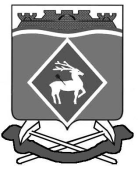 РОССИЙСКАЯ ФЕДЕРАЦИЯРОСТОВСКАЯ ОБЛАСТЬБЕЛОКАЛИТВИНСКИЙ РАЙОНМУНИЦИПАЛЬНОЕ ОБРАЗОВАНИЕ«ГОРНЯЦКОЕ СЕЛЬСКОЕ ПОСЕЛЕНИЕ»СОБРАНИЕ ДЕПУТАТОВ ГОРНЯЦКОГО СЕЛЬСКОГО ПОСЕЛЕНИЯРЕШЕНИЕ № __О внесении изменений в решение Собрания депутатов Горняцкого сельского поселения от 07.11.2012 года № 06В соответствии со статьями 8, 32, 37, 38 Градостроительного кодекса Российской Федерации, во исполнение предписания Министерства строительства, архитектуры и территориального развития Ростовской области №26/3884 от 19.10.2016 года приведения Правил землепользования и застройки муниципального образования «Горняцкое сельское поселение» в соответствие с требованиями градостроительного и земельного законодательства, Уставом муниципального образования «Горняцкое сельское поселение», Собрание Депутатов Горняцкое сельское поселениеРЕШИЛО: Внести в Правила землепользования и застройки территории Горняцкого сельского поселения, утвержденные Решением Собрания депутатов Горняцкого сельского поселения № 06 от 07 ноября 2012, статью 23 части III «Градостроительные регламенты» следующие изменения:1. применительно к зоне Ж.1 «ЗОНА ЗАСТРОЙКИ ИНДИВИДУАЛЬНЫМИ ЖИЛЫМИ ДОМАМИ»:1.1 «Предельные размеры земельных участков в зоне Ж.1» изложить в следующей редакции: «1. Минимальные размеры земельных участков – не нормируются.      2. Максимальные размеры земельных участков – не нормируются.»1.2 дополнить пунктом «Предельная площадь земельных участков в зоне Ж.1» следующего содержания:«1.Для объектов индивидуального жилищного строительства:- минимальный размер земельного участка - 0,04 га;- максимальный размер земельного участка – 0,15 га.2. Для ведения личного подсобного хозяйства:- минимальный размер земельного участка - 0,06 га;- максимальный размер земельного участка – 1,00 га.3.Для ведения садоводства и огородничества:- минимальный размер земельного участка - 0,03 га;- максимальный размер земельного участка – 0,12 га.4. Для объектов дачного строительства:- минимальный размер земельного участка - 0,05 га;- максимальный размер земельного участка – 0,20 га.5.Для детских дошкольных учреждений – 30-40 м2 на 1 место;6.Для общеобразовательных школ – 17-50 м2 на 1 учащегося;7. Для объектов иного назначения – не нормируется.»1.3 «Предельные параметры разрешенного строительства, реконструкции объектов капитального строительства для зоны Ж.1»:а) в пункте 1 заменить слово «Коэффициент» словом «Процент» и исключить слова «(отношение суммы площадей застройки всех зданий и сооружений к площади земельного участка)»;б) в пункте 2 абзац 2 слова «от объектов основного вида использования» заменить словами «от объектов капитального строительства»;в) исключить из пункта 2:- абзац 1 слова «для объектов основного вида разрешенного использования»;- слова «Для застроенных территорий минимальный отступ допускается по линии сложившейся застройки, при условии существующей ширины улиц в красных линиях не ниже установленного предела;»-слова «Данные отступы действуют в отношении вновь образуемых земельных участков с момента утверждения изменений настоящих правил. В отношении земельных участков на территории сложившейся застройки — по согласованию с главным архитектором района.»в) исключить из пункта 3 слова:«для всех остальных объектов данной зоны принимаются в соответствии с Региональными нормативами градостроительного проектирования.»г) исключить из пункта 5 слова:«отнесенных к основным видам разрешенного использования и условно разрешенным видам использования,»д) пункта 5 дополнить строкой:«Предельное количество этажей для объектов капитального строительства не более 2х этажей.»е) пункт 7 изложить в следующей редакции:«максимальная высота объекта капитального строительства, отнесенного к вспомогательным видам разрешенного использования, не должна превышать 8 метров.»2.  применительно к зоне Ж.2 «ЗОНА ЗАСТРОЙКИ ИНДИВИДУАЛЬНЫМИ ЖИЛЫМИ ДОМАМИ»:2.1 «Предельные размеры земельных участков в зоне Ж.2» изложить в следующей редакции:        «1. Минимальные размеры земельных участков – не нормируются.2. Максимальные размеры земельных участков – не нормируются.»2.2 дополнить пунктом «Предельная площадь земельных участков в зоне Ж.2» следующего содержания:1. Для объектов жилищного строительства и ведения личного подсобного хозяйства:- минимальный размер земельного участка - 0,04 га;- максимальный размер земельного участка – 0,15 га.2. Для детских дошкольных учреждений – 30-40 м2 на 1 место;3. Для общеобразовательных школ – 17-50 м2 на 1 учащегося;4. Для объектов иного назначения – не нормируется.»2.3 «Предельные параметры разрешенного строительства, реконструкции объектов капитального строительства для зоны Ж.2»:а) в пункте 1 заменить слово «Коэффициент» словом «Процент» и исключить слова «(отношение суммы площадей застройки всех зданий и сооружений к площади земельного участка)»;б) пункт 2 после слов «до отметки конька наиболее высокой части этих объектов капитального строительства,» дополнить строками следующего содержания:«а для вспомогательных видов разрешенного использования — 5 м; Предельное количество этажей для основных видов разрешенного и условно разрешенных видов использования - 3 этажа, вспомогательных видов разрешенного использования - 1 этаж»;в) исключить из пункта 3 слова:«(при соблюдении Федерального закона от 22.07.2008 № 123-ФЗ «Технический регламент о требованиях пожарной безопасности»)»;г) в пункте 3 слова «основного вида разрешенного использования минимальные отступы принимаются в соответствии с Региональными нормативами градостроительного проектирования» заменить словами «не менее 1м»;д) в пункте 4 слова «принимаются в соответствии с Региональными нормативами градостроительного проектирования» заменить словами «30%».3.  применительно к зоне «Ж.3.     ЗОНА ДАЧ»:3.1 «Предельные размеры земельных участков в зоне Ж.3» изложить в следующей редакции:        «1. Минимальные размеры земельных участков – не нормируются. 2. Максимальные размеры земельных участков – не нормируются.»3.2 дополнить пунктом «Предельная площадь земельных участков в зоне Ж.3» следующего содержания:1. Для ведения садоводства и огородничества:- минимальный размер земельного участка - 0,03 га;- максимальный размер земельного участка – 0,12 га.2. Для объектов дачного строительства:- минимальный размер земельного участка - 0,05 га;- максимальный размер земельного участка – 0,20 га.3. Для объектов иного назначения - не нормируется.3.3 «Предельные параметры разрешенного строительства, реконструкции объектов капитального строительства для зоны Ж.3»:а) в пункте 1 заменить слово «Коэффициент» словом «Процент» и исключить слова «(отношение суммы площадей застройки всех зданий и сооружений к площади земельного участка)»;б) пункт 2 изложить в следующей редакции:«2. Минимальные отступы:-  от границ земельных участков в целях определения мест допустимого размещения зданий, строений и сооружений - 3 м; -  от объектов до красных линий улиц не менее 5 м, от красной линии проездов не менее 3 м, расстояние от хозяйственных построек до красных линий улиц 5м, проездов не менее 1 м. -   до границы соседнего участка по санитарно-бытовым условиям: от жилого строения (или дома) не менее 3 м, от построек для содержания скота и птицы не менее 4 м, от других построек (бани, гаража и др.) не менее 1 м, от стволов высокорослых деревьев — 4 м, среднерослых — 2м, кустарников не менее 1 м.»в) в пункте 3 слова: ««принимаются в соответствии с Региональными нормативами градостроительного проектирования»» заменить словами «не нормируется»;г) пункт 4 дополнить строками следующего содержания: Предельное количество этажей для основных видов разрешенного использования — 3 этажа, для условно разрешенного и вспомогательного видов использования — 1 этаж.3.4. Дополнить перечень «Условно-разрешенных видов использования», включив в него следующий пункт:«5. сооружения связи, радиовещания и телевидения».4.  применительно к зоне «ОД.ОБЩЕСТВЕННО-ДЕЛОВАЯ ЗОНА»:4.1 исключить слова:«Предельные размеры земельных участков в зоне ОД устанавливаются в соответствии с Региональными нормативами градостроительного проектирования.»4.2 дополнить пунктом «Предельные размеры земельных участков в зоне ОД» следующего содержания:«1. Минимальные размеры земельных участков – не нормируются.2. Максимальные размеры земельных участков – не нормируются.»4.3 дополнить пунктом «Предельная площадь земельных участков в зоне ОД» следующего содержания:«Предельная площадь земельных участков для данной зоны не нормируется.» 4.4 пункт «Предельные параметры разрешенного строительства, реконструкции объектов капитального строительства для зоны ОД.»:а) в пункте 1 заменить слово «Коэффициент» словом «Процент» и исключить слова «(отношение суммы площадей застройки всех зданий и сооружений к площади земельного участка)»;б) пункт 2 дополнить строками следующего содержания:«максимальная высота объектов капитального строительства не должна превышать 15 метров до отметки конька наиболее высокой части этих объектов капитального строительства, для вспомогательных видов разрешенного использования не более 6 м;»в) пункт 3 изложить в следующей редакции:«- минимальные отступы от границ земельных участков в целях определения мест допустимого размещения зданий, строений и сооружений объектов - 3 м;-  от зданий, строений и сооружений   до красных линий улиц не менее 5 м, от красной линии проездов не менее 3 м.»г) пункт 4 изложить в следующей редакции:«минимальные размеры озелененной территории земельных участков не нормируются».4.5. Дополнить перечень «Условно-разрешенных видов использования», включив в него следующий пункт:«6. сооружения связи, радиовещания и телевидения».5.  применительно к зоне «З.В. ЗОНА ИСТОЧНИКОВ ВОДОСНАБЖЕНИЯ»:5.1 в преамбуле зоны З.В исключить слова: «Виды разрешенного использования земельных участков, иных объектов недвижимости, расположенных в зоне источников водоснабжения устанавливаются в индивидуальном порядке уполномоченными органами»;5.2 добавить пункт следующего содержания:«Основные виды разрешенного использования:1. водозаборные здания и сооружения;2. водопроводные насосные станции (ВНС);  3. аварийно-диспетчерские службы организаций, осуществляющих эксплуатацию водопроводных сетей инженерно-технического обеспечения.»5.3 добавить строки следующего содержания:«Условно-разрешенные виды использования для данной зоны не устанавливаются.Вспомогательные виды разрешенного использования для данной зоны не устанавливаются.»5.4 исключить слова:«Предельные размеры земельных участков в зоне ЗВ устанавливаются в соответствии с Региональными нормативами градостроительного проектирования.»5.5 дополнить пунктом «Предельные размеры земельных участков в зоне ЗВ» следующего содержания:«1. Минимальные размеры земельных участков – не нормируются.2. Максимальные размеры земельных участков – не нормируются.»5.6дополнить пунктом «Предельная площадь земельных участков в зоне З.В.»  следующего содержания:«Предельная площадь земельных участков для данной зоны не нормируется.» 5.7 пункт «Предельные параметры разрешенного строительства, реконструкции объектов капитального строительства для зоны З.В.»:а) изложив пункт 1 в следующей редакции:«1. Максимальный процент застройки в границах земельного участка для данной зоны составляет 60%;»б) пункт 2 изложить в следующей редакции:«минимальные отступы от стен зданий и сооружений до границ земельных участков не нормируются.»в) пункт 3 изложить в следующей редакции:«минимальные размеры озелененной территории земельных участков не нормируются.»г) пункт 4 дополнить строками следующего содержания:«максимальное количество этажей зданий, строений, сооружений на территории земельного участка не нормируются.»6.  применительно к зоне «П.1. КОММУНАЛЬНО-СКЛАДСКАЯ ЗОНА»:6.1 исключить слова:«Предельные размеры земельных участков в зоне П.1 устанавливаются в соответствии с Региональными нормативами градостроительного проектирования.»6.2 дополнить пунктом «Предельные размеры земельных участков в зоне П.1» следующего содержания:«1. Минимальные размеры земельных участков – не нормируются.2. Максимальные размеры земельных участков – не нормируются.»6.3 дополнить пунктом «Предельная площадь земельных участков в зоне П.1» следующего содержания:«Предельная площадь земельных участков для данной зоны не нормируется.» 6.4 «Предельные параметры разрешенного строительства, реконструкции объектов капитального строительства для зоны П.1.»:а) в пункте 1 заменить слово «Коэффициент» словом «Процент» и исключить слова «(отношение суммы площадей застройки всех зданий и сооружений к площади земельного участка)»;б) пункт 2 изложить в следующей редакции:«2. минимальные отступы от стен зданий и сооружений до границ земельных участков не нормируются.»в) пункт 3 изложить в следующей редакции:«3. минимальные размеры озелененной территории земельных участков не нормируются.»г) дополнить пунктом 4 следующего содержания:«4. максимальное количество этажей зданий, строений, сооружений на территории земельного участка – до 3-х этажейПредельная высота зданий, строений, сооружений для данной зоны не нормируется.»6.5. Дополнить перечень «Основные виды разрешенного использования», включив следующий пункт:«24. сооружения связи, радиовещания и телевидения».6.6. Признать утратившим силу пункт 13 перечня «Условно-разрешенные виды использования».7. применительно к зоне «П.2. ЗОНА ПРОИЗВОДСТВЕННЫХ ПРЕДПРИЯТИЙ III - V КЛАССОВ ОПАСНОСТИ»7.1 исключить слова:«Предельные размеры земельных участков в зоне П.2 устанавливаются в соответствии с Региональными нормативами градостроительного проектирования.»7.2 дополнить пунктом «Предельные размеры земельных участков в зоне П.2» следующего содержания:«1. Минимальные размеры земельных участков – не нормируются.2. Максимальные размеры земельных участков – не нормируются.»7.3 дополнить пунктом «Предельная площадь земельных участков в зоне П.2» следующего содержания:«Предельная площадь земельных участков для данной зоны не нормируется.» 7.4 «Предельные параметры разрешенного строительства, реконструкции объектов капитального строительства для зоны П.2.»:а) пункт 1 изложить в следующей редакции:«процент застройки земельного участка составляет:- минимальный процент застройки земельного участка объектами капитального данной зоны не нормируется;- максимальный процент застройки земельного участка объектами капитального строительства данной зоны составляет 75%.- максимальный процент застройки земельного участка гаражами - 75%.»б) пункт 2 изложить в следующей редакции:«2. минимальные отступы от стен зданий и сооружений до границ земельных участков не нормируются.»в) пункт 3 изложить в следующей редакции:«3. минимальные размеры озелененной территории земельных участков не нормируются.»г) дополнить пунктом 4 следующего содержания:«4. максимальное количество этажей зданий, строений, сооружений для данной зоны не нормируется.- предельная высота зданий, строений, сооружений для данной зоны - не нормируется.»7.5. Дополнить перечень «Основные виды разрешенного использования», включив следующий пункт:«19. сооружения связи, радиовещания и телевидения».7.6. Признать утратившим силу пункт 5 перечня «Условно-разрешенные виды использования».8.  применительно к зоне «П.3. ЗОНА СЕЛЬСКОХОЗЯЙСТВЕННЫХ ПРЕДПРИЯТИЙ III-V КЛАССОВ ОПАСНОСТИ»:8.1 добавить строки следующего содержания:«Условно-разрешенные виды использования для данной зоны не устанавливаются.8.2 исключить слова:«Предельные размеры земельных участков в зоне П.3 устанавливаются в соответствии с Региональными нормативами градостроительного проектирования.»8.3 дополнить пунктом «Предельные размеры земельных участков в зоне П.3» следующего содержания:«1. Минимальные размеры земельных участков – не нормируются.2. Максимальные размеры земельных участков – не нормируются.»8.3 дополнить пунктом «Предельная площадь земельных участков в зоне П.3» следующего содержания:«Предельная площадь земельных участков для данной зоны не нормируется.» 8.4 «Предельные параметры разрешенного строительства, реконструкции объектов капитального строительства для зоны П.3»:а) в пункте 1 заменить слово «Коэффициент» словом «Процент» и исключить слова «(отношение суммы площадей застройки всех зданий и сооружений к площади земельного участка)»;б) в пункте 1 заменить слова «устанавливается в соответствии с Региональными нормативами градостроительного проектирования» заменить словами «не нормируются».в) пункт 2 изложить в следующей редакции:«2. минимальные отступы от стен зданий и сооружений до границ земельных участков не нормируются.»г) пункт 3 изложить в следующей редакции:«3. минимальные размеры озелененной территории земельных участков не нормируются.»д) дополнить пунктом 4 следующего содержания:«4.  предельное количество этажей зданий, строений, сооружений на территории земельного участка не нормируется.Предельная высота зданий, строений, сооружений для данной зоны не нормируется».8.5. Дополнить перечень «Основные виды разрешенного использования», включив следующий пункт:«11. сооружения связи, радиовещания и телевидения».9.  применительно к зоне «П.4. ЗОНА ПРОИЗВОДСТВЕННЫХ ПРЕДПРИЯТИЙ I-II КЛАССОВ ОПАСНОСТИ»:9.1 исключить слова:«Предельные размеры земельных участков в зоне П.4 устанавливаются в соответствии с Региональными нормативами градостроительного проектирования.»9.2 дополнить пунктом «Предельные размеры земельных участков в зоне П.4» следующего содержания:«1. Минимальные размеры земельных участков – не нормируются.2. Максимальные размеры земельных участков – не нормируются.»9.3 дополнить пунктом «Предельная площадь земельных участков в зоне П.4» следующего содержания:«Предельная площадь земельных участков для данной зоны не нормируется.» 9.4 «Предельные параметры разрешенного строительства, реконструкции объектов капитального строительства для зоны П.4»:а) в пункте 1 заменить слово «Коэффициент» словом «Процент» и исключить слова «(отношение суммы площадей застройки всех зданий и сооружений к площади земельного участка)»;б) в пункте 1 заменить слова «устанавливается в соответствии с Региональными нормативами градостроительного проектирования» заменить словами «не нормируются».в) пункт 2 изложить в следующей редакции:«2. минимальные отступы от стен зданий и сооружений до границ земельных участков не нормируются.»г) пункт 3 изложить в следующей редакции:«3. минимальные размеры озелененной территории земельных участков не нормируются.»д) дополнить пунктом 4 следующего содержания:«4.  предельное количество этажей зданий, строений, сооружений на территории земельного участка не нормируется.Предельная высота зданий, строений, сооружений для данной зоны не нормируется».9.5. Дополнить перечень «Основные виды разрешенного использования», включив следующий пункт:«10. сооружения связи, радиовещания и телевидения».10. применительно к зоне «Р.1.ЗОНА ПРИРОДНОГО ЛАНДШАФТА»:10.1 исключить слова:«Предельные размеры земельных участков в зоне Р.1 устанавливаются в соответствии с Региональными нормативами градостроительного проектирования.»10.2 дополнить пунктом «Предельные размеры земельных участков в зоне Р.1» следующего содержания:«1. Минимальные размеры земельных участков – не нормируются.2. Максимальные размеры земельных участков – не нормируются.»10.3 дополнить пунктом «Предельная площадь земельных участков в зоне Р.1» следующего содержания:«Предельная площадь земельных участков для данной зоны не нормируется.» 10.4 пункт «Предельные параметры разрешенного строительства, реконструкции объектов капитального строительства для зоны Р.1.»:а) в пункте 1 заменить слово «Коэффициент» словом «Процент» и исключить слова «(отношение суммы площадей застройки всех зданий и сооружений к площади земельного участка)»;б) пункт 2 изложить в следующей редакции:«- минимальные отступы от границ земельных участков в целях определения мест допустимого размещения зданий, строений, сооружений - 1 м;»в) пункт 3 дополнить строкой следующего содержания:«Предельная высота зданий, строений, сооружений для данной зоны - не нормируется».10.5. Дополнить перечень «Основные виды разрешенного использования», включив следующий пункт:«2. сооружения связи, радиовещания и телевидения».11.  применительно к зоне «Р.2. ЗОНА ПАРКОВ, СКВЕРОВ»:11.1 исключить слова:«Предельные размеры земельных участков в зоне Р.2 устанавливаются в соответствии с Региональными нормативами градостроительного проектирования.»11.2 дополнить пунктом «Предельные размеры земельных участков в зоне Р.2» следующего содержания:«1. Минимальные размеры земельных участков – не нормируются.2. Максимальные размеры земельных участков – не нормируются.»11.3 дополнить пунктом «Предельная площадь земельных участков Р.2» следующего содержания:«Предельная площадь земельных участков для данной зоны не нормируется.» 11.4 пункт «Предельные параметры разрешенного строительства, реконструкции объектов капитального строительства для зоны Р.2.»:а) в пункте 1 заменить слово «Коэффициент» словом «Процент» и исключить слова «(отношение суммы площадей застройки всех зданий и сооружений к площади земельного участка)»;б) пункт 2 изложить в следующей редакции:«- минимальные отступы от границ земельных участков в целях определения мест допустимого размещения зданий, строений, сооружений - 1 м;»в) пункт 3 дополнить строкой следующего содержания:«- максимальное количество этажей зданий, строений, сооружений на территории земельного участка – 2 этажа».11.5. Дополнить перечень «Условно-разрешенных видов использования», включив в него следующий пункт:«4. сооружения связи, радиовещания и телевидения».12. применительно к зоне «Р.3.ЗОНА ЗЕЛЕНЫХ НАСАЖДЕНИЙ»:12.1 добавить строки следующего содержания:«Условно-разрешенные виды использования для данной зоны не устанавливаются.12.2 исключить слова:«Предельные размеры земельных участков в зоне Р.3 устанавливаются в соответствии с Региональными нормативами градостроительного проектирования.»12.3 дополнить пунктом «Предельные размеры земельных участков в зоне Р.3» следующего содержания:«1. Минимальные размеры земельных участков – не нормируются.2. Максимальные размеры земельных участков – не нормируются.»12.4 дополнить пунктом «Предельная площадь земельных участков в зоне Р.3» следующего содержания:«Предельная площадь земельных участков для данной зоны не нормируется.» 12.5 пункт «Предельные параметры разрешенного строительства, реконструкции объектов капитального строительства для зоны Р.3.»:а) в пункте 1 заменить слово «Коэффициент» словом «Процент» и исключить слова «(отношение суммы площадей застройки всех зданий и сооружений к площади земельного участка)»;б) пункт 2 изложить в следующей редакции:«2. минимальные отступы от стен зданий и сооружений до границ земельных участков не нормируются.»в) пункт 3 изложить в следующей редакции:«- максимальная высота объектов капитального строительства не должна превышать 12 метров от планировочной отметки земли.- максимальное количество этажей зданий, строений, сооружений для данной зоны – не нормируется».12.6. Дополнить перечень «Основные виды разрешенного использования», включив в него следующий пункт:«6. сооружения связи, радиовещания и телевидения».13.  применительно к зоне «КЛ. ЗОНА КЛАДБИЩ»:13.1 пункт «Предельные размеры земельных участков в зоне КЛ» изложить в следующей редакции: «1. Минимальные размеры земельных участков – не нормируются.2. Максимальные размеры земельных участков – не нормируются.»13.2 дополнить пунктом «Предельная площадь земельных участков в зоне КЛ» следующего содержания:«1. - минимальная площадь земельного участка 0,24 га на тысячу человек;- максимальная площадь земельного участка 40 га.2. Для объектов иного назначения - не нормируются.»13.3 пункт «Предельные параметры разрешенного строительства, реконструкции объектов капитального строительства для зоны К.Л.»: а) в пункте 1 заменить слово «Коэффициент» словом «Процент» и исключить слова «(отношение суммы площадей застройки всех зданий и сооружений к площади земельного участка)»;б) пункт 2 дополнить строкой следующего содержания:«Предельная высота зданий, строений, сооружений для данной зоны не нормируется.»в) пункт 3 изложить в следующей редакции:«3. минимальные отступы от стен зданий и сооружений до границ земельных участков не нормируются.»14.  применительно к зоне «КО. ЗОНА КАНАЛИЗАЦИОННЫХ ОЧИСТНЫХ СООРУЖЕНИЙ»:14.1 добавить строки следующего содержания:«Условно-разрешенные виды использования для данной зоны не устанавливаются.14.2 исключить слова:«Предельные размеры земельных участков в зоне КО устанавливаются в соответствии с Региональными нормативами градостроительного проектирования.»14.3 дополнить пунктом «Предельные размеры земельных участков в зоне КО» следующего содержания:«1. Минимальные размеры земельных участков – не нормируются.2. Максимальные размеры земельных участков – не нормируются.»14.4 дополнить пунктом «Предельная площадь земельных участков в зоне КО» следующего содержания:«Предельная площадь земельных участков для данной зоны не нормируется.» 14.5 пункт «Предельные параметры разрешенного строительства, реконструкции объектов капитального строительства для зоны КО»:а) пункт 1 изложить в следующей редакции:«максимальный процент застройки земельного участка данной зоны составляет - 60%»;б) пункт 2 изложить в следующей редакции:«2. минимальные отступы от стен зданий и сооружений до границ земельных участков не нормируются.»в) пункт 3 изложить в следующей редакции:«Минимальные размеры озелененной территории земельных участков не нормируются»;г) в пункте 4 исключить слова:«отнесенных к основным видам разрешенного использования и условно разрешенным видам использования»;д) пункт 4 дополнить строкой следующего содержания:«- максимальное количество этажей зданий, строений, сооружений на территории земельного участка – не нормируется».15. Настоящее решение вступает в силу после его официального опубликования.16. Администрации Горняцкого сельского поселения обеспечить размещение Правил землепользования и застройки с обязательными приложениями на официальном сайте Администрации Горняцкого сельского поселения.17. Контроль за исполнением настоящего решения возложить на начальника отдела муниципального хозяйства Администрации Горняцкого сельского поселения Е.В. Хуторенко и председателя постоянно действующей комиссии Собрания депутатов Горняцкого сельского поселения по мандатным вопросам и депутатской этике А.И. Ткачева.Председатель Собрания депутатов - Глава Горняцкого сельского поселения                                                                З.А. Бакановапоселок Горняцкийот ___03.2017 годаПроект подготовилНачальник отделамуниципального хозяйства                                          Е.В. Хуторенко17. 03.2017 годаСогласованоВедущий специалист				                         А.М. ВетохинаПринятоСобранием депутатов__.__.2017 года